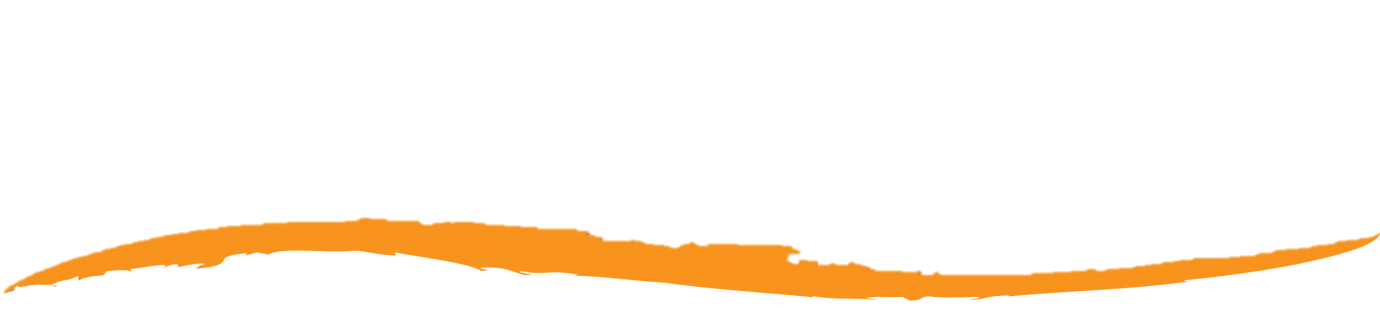 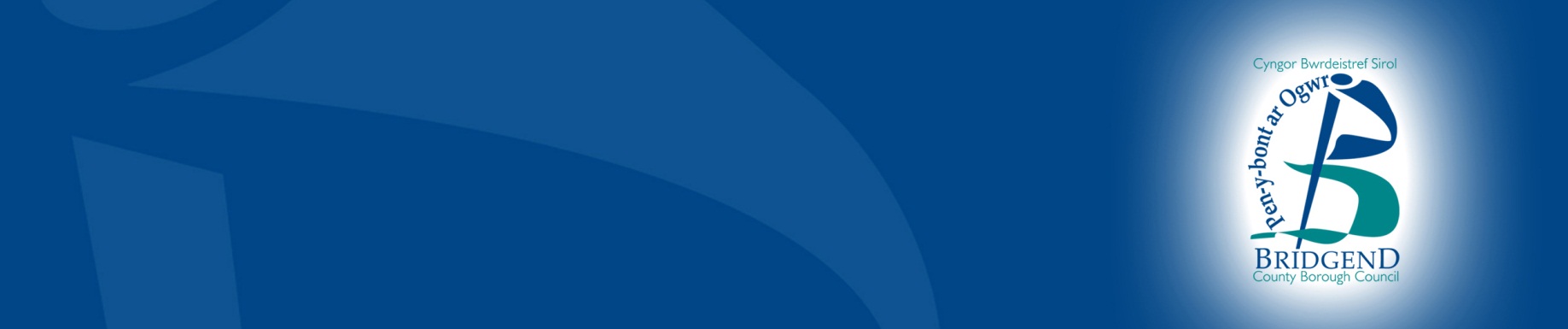 Holiadur ynghylch newid y canllawiau ar y polisi ar gyfer oed cerbydau hacnai a cherbydau i’w llogi’n breifat a’r polisïau harchwilioC1. Nodwch ym mha rinwedd rydych chi’n ymateb i’r ymgynghoriad hwn (Ticiwch bob blwch sy’n berthnasol i chi).Rwy’n berchennog ar gerbyd hacnai/cerbyd i’w logi’n breifat Rwy’n gyrru cerbyd hacnai/cerbyd i’w logi’n breifatRwy’n gweithredu cerbyd hacnai/cerbyd i’w logi’n breifat      Rwy’n aelod o’r cyhoedd sy’n defnyddio gwasanaethau tacsiRwy’n aelod o’r cyhoedd ac mae arnaf angen gwasanaethau tacsi sy’n gallu cludo teithwyr anabl Rwy’n aelod etholedig     Arall, nodwch:.....................................................................................................C2.	Cynigir rhannu cerbydau’n ddau ddosbarth: Dosbarth 1, sef cerbydau salŵn, amlbwrpas safonol (MPV) neu gerbydau sy’n gallu cludo cadair olwyn heb lifft cadair olwyn awtomataidd, a Dosbarth 2, sef cerbydau sy’n gallu cludo cadair olwyn ac sydd â lifft cadair olwyn awtomataidd.  Yn gyffredinol, a ydych chi o blaid y cynnig i rannu cerbydau’n ddau ddosbarth? YdwNac ydwAnsicr Rhowch unrhyw sylwadau ychwanegol isod:………………………………………………………………………………………………………………………………………………………………………………………………………………………………………………………………………………………………………………………………………………………………………C3.Cynigir newid y polisi presennol ar gyfer oed cerbydau hacnai a cherbydau i’w llogi’n breifat fel bod yn rhaid i gerbydau Dosbarth 1 fod yn llai na 5 mlwydd oed pan gânt eu cyflwyno i’w trwyddedu am y tro cyntaf, ac i gerbydau Dosbarth 2 fod yn llai na 10 oed pan gânt eu cyflwyno i’w trwyddedu am y tro cyntaf. Yn gyffredinol, a ydych chi o blaid y cynnig uchod?YdwNac ydwAnsicrRhowch unrhyw sylwadau ychwanegol isod:………………………………………………………………………………………………………………………………………………………………………………………………………………………………………………………………………………………………………………………………………………………………………C4.Ar hyn o bryd nid oes angen tystysgrif MOT ar gerbydau hacnai a cherbydau i’w llogi’n breifat gan fod Cyngor Bwrdeistref Sirol Pen-y-bont ar Ogwr yn eu harchwilio ac yn rhoi tystysgrif sy’n eu heithrio rhag y prawf MOT. Cynigir newid y polisi a sicrhau bod cerbydau hacnai a cherbydau i’w llogi’n breifat yn cael eu harchwilio’n unol â’r drefn MOT a weinyddir gan yr Asiantaeth Safonau Gyrwyr a Cherbydau  (DVSA). Ynghyd â’r prawf MOT, cynigir cynnal prawf cydymffurfio ychwanegol yn unol â’r Safonau Arolygu Cenedlaethol ar gyfer Cerbydau Hacnai a Cherbydau i’w Llogi’n Breifat, a gynhyrchwyd gan  y Sefydliad Trafnidiaeth Cludo Nwyddau, sy’n cynnwys eitemau na fyddent yn cael eu cynnwys mewn prawf MOT (fel golau ar do tacsi).Yn gyffredinol, a ydych chi o blaid y cynnig uchod?YdwNac ydwAnsicrRhowch unrhyw sylwadau ychwanegol isod:………………………………………………………………………………………………………………………………………………………………………………………………………………………………………………………………………………………………………………………………………………………………………C5.Ar hyn o bryd, mae cerbydau hacnai a cherbydau i’w llogi’n breifat sydd hyd at 5 oed yn cael eu harchwilio ddwywaith y flwyddyn a chaiff cerbydau hŷn eu harchwilio dair gwaith y flwyddyn. Cynigir newid y polisi hwn fel bod cerbydau hyd at 10 oed yn cael eu harchwilio ddwywaith y flwyddyn a bod cerbydau 10 oed a hŷn yn cael eu harchwilio dair gwaith y flwyddyn.   Yn gyffredinol, a ydych chi o blaid y cynnig uchod?YdwNac ydwAnsicrRhowch unrhyw sylwadau ychwanegol isod:………………………………………………………………………………………………………………………………………………………………………………………………………………………………………………………………………………………………………………………………………………………………………Mae’r Adran Drwyddedu wedi cael sylwadau gan grwpiau mynediad i bobl anabl sy’n sôn am broblemau’n ymwneud â cherbydau sy’n gallu cludo cadeiriau olwyn. Mae’r cwestiynau a ganlyn yn ymwneud â gwasanaethau cerbydau hacnai a cherbydau i’w llogi’n breifat yng Nghyngor Bwrdeistref Sirol Pen-y-bont ar Ogwr.  C6.A ydych chi’n credu bod y cerbydau hacnai a’r cerbydau i’w llogi’n breifat sydd ar gael yng Nghyngor Bwrdeistref Sirol Pen-y-bont ar Ogwr yn diwallu anghenion teithwyr anabl? YdwNad ydwAnsicrRhowch unrhyw sylwadau ychwanegol isod:………………………………………………………………………………………………………………………………………………………………………………………………………………………………………………………………………………………………………………………………………………………………………C7.A ydych chi’n credu bod y gwasanaeth a gynigir gan y cerbydau hacnai a’r cerbydau i’w llogi’n breifat yng Nghyngor Bwrdeistref Sirol Pen-y-bont ar Ogwr yn diwallu anghenion teithwyr anabl? YdwNac ydwAnsicrRhowch unrhyw sylwadau ychwanegol isod:………………………………………………………………………………………………………………………………………………………………………………………………………………………………………………………………………………………………………………………………………………………………………C8.A ydych yn credu bod unrhyw rwystrau’n effeithio ar y cyflenwad o gerbydau hacnai a cherbydau i’w llogi’n breifat sy’n gallu cludo cadeiriau olwyn yng Nghyngor Bwrdeistref Sirol Pen-y-bont ar Ogwr?………………………………………………………………………………………………………………………………………………………………………………………………………………………………………………………………………………………………………………………………………………………………………C9.A oes unrhyw beth arall y gellid ei wneud i wella’r gwasanaeth i deithwyr anabl yng Nghyngor Bwrdeistref Sirol Pen-y-bont ar Ogwr?………………………………………………………………………………………………………………………………………………………………………………………………………………………………………………………………………………………………………………………………………………………………………C10. A oes gennych chi unrhyw sylwadau neu awgrymiadau eraill am wasanaethau tacsi a cherbydau i’w llogi’n breifat yng Nghyngor Bwrdeistref Sirol Pen-y-bont ar Ogwr?………………………………………………………………………………………………………………………………………………………………………………………………………………………………………………………………………………………………………………………………………………………………………Anfonwch y ffurflen i’r:Adran Trwyddedu a Chofrestru,Cyngor Bwrdeistref Sirol Pen-y-bont ar Ogwr Swyddfeydd DinesigStryd yr AngelPen-y-bont ar Ogwr. CF31 4WBNeu, gallwch anfon eich sylwadau drwy’r e-bost: licensing@bridgend.gov.ukY dyddiad cau ar gyfer anfon ymatebion yw 31 Ionawr 2018